Please return this form:Clutha District Youth Council, c/- 1 Rosebank Terrace, , BALCLUTHA 9240or email to: help.desk@cluthadc.govt.nzAPPLICATIONS CLOSE: Monday 25 March 2024________________________________________________________________________________________________PRIVACY STATEMENT:Clutha District Council collects personal information from you, including your:namecontact informationlocationfinancial information, including bank details, billing or purchase informationproject details and your project’s budget.We collect your personal information in order to assess applications and provide funding to Youth Development Fund applicants.This information is shared with the Youth Development Fund Assessment Committee and relevant Clutha District Council staff. We keep your information safe by storing it in an encrypted filing system and restricting access.We’ll retain an electronic copy of your information for our records. We securely destroy it by erasing it from our protected filing system after three years from the date of the last information entry.You have the right to ask for a copy of any personal information we hold about you, and to ask for it to be corrected if you think it is wrong. If you’d like to ask for a copy of your information, or to have it corrected, please contact us at help.desk@cluthadc.govt.nz, 03 419 0251 or 1 Rosebank Terrace, Balclutha.Application form for Clutha Youth Council Development FundClutha District Council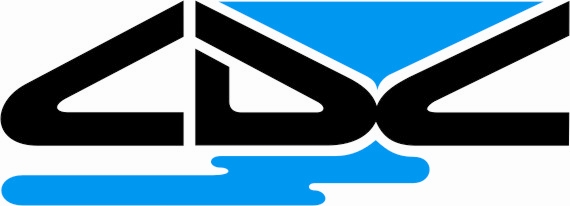 Applicant’s Name:Applicant’s Name:Address:Address:Telephone No:Telephone No:Mobile:Mobile:Email:Email:Tell us a bit about you/your group:Tell us a bit about you/your group:Tell us a bit about you/your group:Tell us a bit about you/your group:Tell us a bit about you/your group:Tell us a bit about you/your group:Tell us a bit about you/your group:Tell us a bit about you/your group:Tell us a bit about you/your group:What is it that you are hoping to do/achieve?What is it that you are hoping to do/achieve?What is it that you are hoping to do/achieve?What is it that you are hoping to do/achieve?What is it that you are hoping to do/achieve?What is it that you are hoping to do/achieve?What is it that you are hoping to do/achieve?What is it that you are hoping to do/achieve?What is it that you are hoping to do/achieve?Please provide a budget/breakdown of what it is expected to cost and how you hope to fund it, including how much you hope the Youth Council might fund. Where applicable include written quotes.Please provide a budget/breakdown of what it is expected to cost and how you hope to fund it, including how much you hope the Youth Council might fund. Where applicable include written quotes.Please provide a budget/breakdown of what it is expected to cost and how you hope to fund it, including how much you hope the Youth Council might fund. Where applicable include written quotes.Please provide a budget/breakdown of what it is expected to cost and how you hope to fund it, including how much you hope the Youth Council might fund. Where applicable include written quotes.Please provide a budget/breakdown of what it is expected to cost and how you hope to fund it, including how much you hope the Youth Council might fund. Where applicable include written quotes.Please provide a budget/breakdown of what it is expected to cost and how you hope to fund it, including how much you hope the Youth Council might fund. Where applicable include written quotes.Please provide a budget/breakdown of what it is expected to cost and how you hope to fund it, including how much you hope the Youth Council might fund. Where applicable include written quotes.Please provide a budget/breakdown of what it is expected to cost and how you hope to fund it, including how much you hope the Youth Council might fund. Where applicable include written quotes.Please provide a budget/breakdown of what it is expected to cost and how you hope to fund it, including how much you hope the Youth Council might fund. Where applicable include written quotes.Costs:  (Some examples are provided below)Costs:  (Some examples are provided below)Costs:  (Some examples are provided below)Costs:  (Some examples are provided below)Costs:  (Some examples are provided below)Costs:  (Some examples are provided below)Funded by: (Some examples are provided below)Funded by: (Some examples are provided below)Funded by: (Some examples are provided below)FeesFeesFeesFees$$Donated materialDonated material$Travel & accommodationTravel & accommodationTravel & accommodationTravel & accommodation$$Cash in handCash in hand$AdvertisingAdvertisingAdvertisingAdvertising$$Other sponsorship/grants (please specify)Other sponsorship/grants (please specify)$MaterialsMaterialsMaterialsMaterials$$Intended fundraising (provide an estimate)Intended fundraising (provide an estimate)$$$Charge to participantsCharge to participants$$$Expenditure to dateExpenditure to date$$$$$$$$$$$$$$$$$$$A - Total costs:A - Total costs:A - Total costs:A - Total costs:$$B - Total funds available/expected:B - Total funds available/expected:$Difference between total costs (A) and total funds (B):Difference between total costs (A) and total funds (B):Difference between total costs (A) and total funds (B):Difference between total costs (A) and total funds (B):Difference between total costs (A) and total funds (B):Difference between total costs (A) and total funds (B):Difference between total costs (A) and total funds (B):Difference between total costs (A) and total funds (B):Difference between total costs (A) and total funds (B):Amount requested from Youth Council:Amount requested from Youth Council:Amount requested from Youth Council:Amount requested from Youth Council:Amount requested from Youth Council:Amount requested from Youth Council:Amount requested from Youth Council:Amount requested from Youth Council:Amount requested from Youth Council:Please attach any other additional information to support your application (if relevant) e.g. letters of support.Please attach any other additional information to support your application (if relevant) e.g. letters of support.Please attach any other additional information to support your application (if relevant) e.g. letters of support.Please attach any other additional information to support your application (if relevant) e.g. letters of support.Please attach any other additional information to support your application (if relevant) e.g. letters of support.Please attach any other additional information to support your application (if relevant) e.g. letters of support.Please attach any other additional information to support your application (if relevant) e.g. letters of support.Please attach any other additional information to support your application (if relevant) e.g. letters of support.Please attach any other additional information to support your application (if relevant) e.g. letters of support.How did you find out about the Youth Development Fund? e.g. Youth Councillor, newspaper, newsletter, word of mouth, etcHow did you find out about the Youth Development Fund? e.g. Youth Councillor, newspaper, newsletter, word of mouth, etcHow did you find out about the Youth Development Fund? e.g. Youth Councillor, newspaper, newsletter, word of mouth, etcHow did you find out about the Youth Development Fund? e.g. Youth Councillor, newspaper, newsletter, word of mouth, etcHow did you find out about the Youth Development Fund? e.g. Youth Councillor, newspaper, newsletter, word of mouth, etcHow did you find out about the Youth Development Fund? e.g. Youth Councillor, newspaper, newsletter, word of mouth, etcHow did you find out about the Youth Development Fund? e.g. Youth Councillor, newspaper, newsletter, word of mouth, etcHow did you find out about the Youth Development Fund? e.g. Youth Councillor, newspaper, newsletter, word of mouth, etcHow did you find out about the Youth Development Fund? e.g. Youth Councillor, newspaper, newsletter, word of mouth, etcBank Account Number:(Please provide a bank deposit slip)Bank Account Number:(Please provide a bank deposit slip)Bank Account Number:(Please provide a bank deposit slip)Bank Account Number:(Please provide a bank deposit slip)Bank Account Number:(Please provide a bank deposit slip)Name on bank account:Name on bank account:Name on bank account:Name on bank account:Name on bank account:Name:Signature:Date: